El siguiente es el documento presentado por el Magistrado Ponente que sirvió de base para proferir la providencia dentro del presente proceso.  El contenido total y fiel de la decisión debe ser verificado en la respectiva Secretaría.Providencia: 		Sentencia de Segunda Instancia, 28 de noviembre de 2019Radicación No:		66001-31-05-002-2017-00594-01Proceso: 		Ordinario LaboralDemandante:		Oscar Betancur Colorado Demandado:		ColpensionesJuzgado de origen:	Juzgado Segundo Laboral del Circuito de Pereira.Magistrado Ponente:	Francisco Javier Tamayo Tabares.TEMAS:	PENSIÓN DE JUBILACIÓN / RÉGIMEN DE TRANSICIÓN / LEY 33 DE 1985 / REQUISITOS / 20 AÑOS DE SERVICIOS Y 55 AÑOS DE EDAD.Con el advenimiento de la Ley 100 de 1993 y con miras a proteger expectativas legítimas, el legislador estableció un régimen de transición, en virtud del cual, se mantenían vigentes para ciertos grupos, los presupuestos para pensionarse del régimen anterior…Respecto a este punto, no milita duda alguna en torno a que el demandante es beneficiario del régimen de transición en comento, toda vez que la sentencia de tutela proferida el 8 de septiembre de 2014 por el Juzgado Tercero Laboral del Circuito de Pereira… no sólo ordenó el traslado de régimen pensional del actor del RAIS al RMP, sino que advirtió que conservaba tal beneficio transitivo, por contar con más de 15 años de servicios al 1º de abril de 1994.En ese orden, se peticiona en la demanda la aplicación de la Ley 33 de 1985, como régimen anterior que venía regulando la situación pensional del actor, por haber prestado hasta el año 2003 sus servicios personales en el sector público. Dicho precepto normativo establece en su artículo 1º que el empleado oficial que sirva o haya servido 20 años continuos o discontinuos al sector público y llegue a la edad de 55 años, tendrá derecho a la pensión de jubilación. (…)… bien puede concluirse que el actor reúne la densidad de tiempo exigido en la Ley 33 de 1985, por cuanto, como se dijo, reúne un total de 20 años, 23 meses y 22 días. De tal suerte que, tiene derecho al reconocimiento y pago de la pensión de jubilación que reclama, a partir del 05 de abril de 2011, fecha en que reunió la totalidad de los requisitos, con cargo a la Administradora Colombiana de Pensiones Colpensiones, pues al tenor de lo preceptuado en el Decreto 4937 de 2009, dicha entidad está facultada para solicitar de la respectiva entidad pública la emisión a su favor del Bono Especial Tipo T, si a él hubiere lugar.SALVAMENTO DE VOTO: DOCTOR JULIO CÉSAR SALAZAR MUÑOZ… el primer error de la sentencia de la cual me aparto, está en la equivocada contabilización de los tiempos de servicios públicos que la propia Sala Mayoritaria le reconoció al actor, 20 años 23 meses y 22 días (21 años 11 meses y 22 días)…Establece el artículo 3º del Decreto 13 de 2001 por medio del cual se reglamentaron parcialmente los artículos 115, 117 y 128 de la Ley 100 de 1993, el Decreto-Ley 1314 de 1994 y el artículo 20 del Decreto-Ley 656 de 1994, que los únicos documentos válidos para certificar el tiempo laborado o cotizado con destino a la emisión de bonos pensionales o para el reconocimiento de pensiones, son los que se elaboren en los formatos de información laboral (Certificado de Formatos 1, 2 y 3B).Y ello es así, porque son esos documentos los que permiten consolidar las historias laborales de los servidores públicos con el objeto de acceder a las pensiones otorgadas por el sistema, tal y como lo señaló la Corte Constitucional en la sentencia T-207A de 25 de mayo de 2018…… el accionante en toda su vida laboral acredita un total de 19 años 11 meses y 22 días que no resultan suficientes para reconocer la pensión de jubilación prevista en la Ley 33 de 1985, siendo necesario poner en evidencia que el tiempo de servicio que tuvo en cuenta la Sala Mayoritaria entre el 16 de diciembre de 1977 y el 16 de enero de 1979 (1 año 1 mes y 1 día de servicios), no podía ser validado según las voces del referenciado artículo 3º del Decreto 13 de 2001, ya que dicho periodo no fue acreditado a través de los únicos documentos válidos para certificar el tiempo laborado o cotizado con destino al reconocimiento de la pensión de jubilación prevista en la ley 33 de 1985…TRIBUNAL SUPERIOR DEL DISTRITO JUDICIALSALA TERCERA DE DECISIÓN LABORALPEREIRA	RISARALDAMAGISTRADO PONENTE: FRANCISCO JAVIER TAMAYO TABARESEn Pereira, a los (28) días del mes de noviembre de dos mil diecinueve (2019), siendo las (      ), reunidos en la Sala de Audiencia los magistrados de la Sala Tercera de Decisión Laboral del Tribunal Superior de Pereira, el ponente declara abierto el acto, que tiene por objeto resolver el grado jurisdiccional de consulta de la sentencia proferida el 26 de Octubre de 2018 por el Juzgado Segundo Laboral del Circuito de esta ciudad, dentro del proceso Ordinario Laboral que Oscar Betancur Colorado adelanta contra la Administradora Colombiana de Pensiones Colpensiones.IDENTIFICACIÓN DE LOS PRESENTES:ANTECEDENTESPersigue el demandante, se le reconozca la calidad de beneficiario del régimen de transición previsto en el artículo 36 de la ley 100 de 1993, y en consecuencia, se declare que tiene derecho a la pensión de jubilación prevista en la Ley 33 de 1985, y se condene a la entidad demandada a pagar la prestación económica a partir del 5 de abril de 2011, los intereses moratorios del artículo 141 de la Ley 100 de 1993, la indexación de las sumas reconocidas, y las costas procesales a su favor.Como fundamento a sus pedimentos, expone que el 30 de enero de 2015 solicitó la pensión de jubilación ante la entidad, sin embargo, por medio de la resolución Nº 249384 de 16 de agosto de 2015 le fue negada; que en sentencia de tutela proferida el 8 de septiembre de 2014, el Juzgado Tercero Laboral del Circuito ordenó el traslado del RAIS al RPM; que a la fecha de entrada en vigencia de la Ley 100 de 1993 acredita más de 750 semanas; y que el 5 de abril de 2011 cumplió los 55 años de edad, por lo que reunió los requisitos establecidos en la Ley 33 de 1985.Admitida la demanda, Colpensiones se opuso a las pretensiones y formuló las excepciones de mérito “Inexistencia del derecho”, “Buena fe” y “Prescripción”, fls.80-83-SENTENCIA DE PRIMERA INSTANCIAEn sentencia de 26 de octubre de 2018, la funcionaria de primer grado después de establecer que el actor era beneficiario del régimen de transición dispuesto en el artículo 36 de la Ley 100 de 1993, pese haberse trasladado al RAIS, debido a que así se había determinado en sede de tutela al haberse demostrado que él tenía 15 años de servicios a 1º de abril de 1994; concluyó que no era posible reconocer a su favor la pensión reclamada, dado que no acredita el tiempo de servicios exigido en la Ley 33 de 1985, motivo por el que absolvió a la entidad de las pretensiones.CONSULTA Dado que la decisión fue adversa a los intereses del demandante, se remitió ante esta Sala para que se surta el grado jurisdiccional de consulta a su favor, tal como lo manda el artículo 69 del C.P.T Alegatos en esta instancia:En este estado de la diligencia y antes de que la Colegiatura, de respuesta a los problemas jurídicos planteados, con el propósito de desatar el grado de consulta, se corre traslado por el término de 8 minutos para alegar, a cada uno de los voceros judiciales de las partes asistentes a la audiencia. Escuchadas las anteriores intervenciones que en síntesis reflejan los mismos puntos debatidos por los integrantes de la Sala, se procede a decidir de fondo, previa las siguientes: CONSIDERACIONESDel problema jurídico.En orden a resolver la instancia, esta Sala plantea los siguientes interrogantes:¿Acredita el señor Oscar Betancur Colorado los requisitos exigidos para que se le reconozca la pensión de jubilación que reclama?Desenvolvimiento de la problemática planteadaCon el advenimiento de la Ley 100 de 1993 y con miras a proteger expectativas legítimas, el legislador estableció un régimen de transición, en virtud del cual, se mantenían vigentes para ciertos grupos, los presupuestos para pensionarse del régimen anterior. Es así como el artículo 36 de la citada disposición, estableció dos formas de acceder al régimen de transición, previendo que para quienes al 1º de abril de 1994, entrada en vigencia del sistema general de pensiones, tuvieran 40 ó más años de edad en el caso de los hombres o 35 años o más en el caso de las mujeres; o 15 ó más años de servicios cotizados, podrían alcanzar la pensión de vejez o de jubilación con los requisitos de edad, tiempo de servicios y monto, del régimen que se les venía aplicando con anterioridad a esa fecha.Respecto a este punto, no milita duda alguna en torno a que el demandante es beneficiario del régimen de transición en comento, toda vez que la sentencia de tutela proferida el 8 de septiembre de 2014 por el Juzgado Tercero Laboral del Circuito de Pereira – fl.21, no sólo ordenó el traslado de régimen pensional del actor del RAIS al RMP, sino que advirtió que conservaba tal beneficio transitivo, por contar con más de  15 años de servicios al 1º de abril de 1994. En ese orden, se peticiona en la demanda la aplicación de la Ley 33 de 1985, como régimen anterior que venía regulando la situación pensional del actor, por haber prestado hasta el año 2003 sus servicios personales en el sector público. Dicho precepto normativo establece en su artículo 1º que el empleado oficial que sirva o haya servido 20 años continuos o discontinuos al sector público y llegue a la edad de 55 años, tendrá derecho a la pensión de jubilación.Respecto a la edad, el actor la cumplió el 05 de abril de 2011, cuando arribó a 55 años, como quiera que su natalicio se produjo ese mismo día y mes de año 1956.En cuanto al tiempo de servicios exclusivos en el sector público, se tiene conforme a la historia laboral emitida por la entidad de seguridad social accionada –fl.135-, junto con los certificados de información laboral emitidos por el Ministerio de Agricultura y Desarrollo Rural – Instituto Colombiano de Reforma Agraria – INCORA y del Ministerio de Ambiente y Desarrollo Sostenible, se tiene que el demandante prestó sus servicios personales al sector público así: entre 17 de enero de 1977 al 16 de enero de 1979 a favor de la Caja Agraria;  del 20 de abril de 1981 al 30 de enero de 1986 del Ministerio de Ambiente, Vivienda y Desarrollo Territorial (INDERENA) y, del 19 de abril de 1989 al 31 de julio de 2003 al servicio del Instituto Colombiano de la Reforma Agraria – INCORA, para un total de 20 años, 23 meses y 22 días. Vale precisar que no es procedente en este caso tener en cuenta el tiempo de servicios prestados a la Corporación Autónoma Regional del Quindío, entre 1986 y 1989, dado que tal como lo certificó dicha entidad, el actor estuvo vinculado a través de contratos de prestación de servicios, y durante dicho lapso no se hicieron los aportes correspondientes al sistema de seguridad social, situación que impide contabilizar esos tiempos, por cuanto el actor no tenía la calidad de servidor público. Bajo tal escenario, bien puede concluirse que el actor reúne la densidad de tiempo exigido en la Ley 33 de 1985, por cuanto, como se dijo, reúne un total de 20 años, 23 meses y 22 días. De tal suerte que, tiene derecho al reconocimiento y pago de la pensión de jubilación que reclama, a partir del 05 de abril de 2011, fecha en que reunió la totalidad de los requisitos, con cargo a la Administradora Colombiana de Pensiones Colpensiones, pues al tenor de lo preceptuado en el Decreto 4937 de 2009, dicha entidad está facultada para solicitar de la respectiva entidad pública la emisión a su favor del Bono Especial Tipo T, si a él hubiere lugar, con el objeto de financiar la pensión legal del sector público del actor por aplicación del régimen de transición.Efectuados los cálculos del IBL con el promedio de los salarios devengados en los últimos 10 años efectivos de prestación del servicio, se obtiene la suma de $1`474.623 que al aplicarle la tasa de remplazo del 75% arroja una mesada pensional para el 2011 de $1`105.967, que al actualizarla al año 2019 asciende a $1`505.935.  En cuanto al número de mesadas, se reconocerán 14 anuales, pues al tenor de lo establecido en el Acto Legislativo 01 de 2005, la causación del derecho se dio con anterioridad al 31 de julio de 2011. En torno a la excepción de prescripción propuesta por la entidad de seguridad social, se encuentra que la misma está llamada a prosperar, como quiera que en los términos del artículo 151 del C.P.T y S.S. y 488 del C.S.T., el actor no presentó ninguna reclamación dentro de los tres años siguientes a la exigibilidad del derecho -5 de abril de 2011-  tendiente a interrumpir el fenómeno extintivo. No obstante, como quiera que el 30 de enero de 2015 presentó solicitud pensional ante la entidad, amén de que instauró la presente demanda judicial el 25 de noviembre de 2015, según folio 19, quedan a salvo de dicho medio exceptivo, las mesadas causadas a partir del 30 de enero de 2012. Así las cosas, efectuados los cálculos respectivos respecto al retroactivo pensional causado desde el 30 de enero de 2012 al 30 de noviembre de 2019, se obtiene la suma de $ 142`222.968.Frente al tema de los réditos moratorios peticionados, deberán negarse, puesto que resultan improcedentes en aquellas pensiones que no se reconocen con sujeción total a la Ley 100 de 1993, así lo ha decantado suficientemente la Sala de Casación Laboral en varios pronunciamientos (SL 5890-2016, SL 13076-2014, entre otras).En lo que toca con la indexación, se accederá como quiera que dicha medida pretende contrarrestar la depreciación del poder adquisitivo de la moneda, el cual no lo puede sufrir el acreedor ante el retraso injustificado del deudor, por lo que debe corregirse. Por lo tanto se condenará a la entidad a cancelar las mesadas pensionales debidamente indexadas desde su causación, en cada ciclo o mensualidad en forma independiente y hasta que se haga efectivo el pago total de la obligación. Por lo expuesto, se revocará íntegramente la sentencia de primer grado.  Costas en ambas instancias a cargo de Colpensiones.  En mérito de lo expuesto, el H. Tribunal Superior del Distrito Judicial de Pereira - Risaralda, Sala Tercera de Decisión Laboral, administrando justicia en nombre de la República y por autoridad de la ley,FALLARevoca la sentencia del 26 de octubre de 2018 dictada por el Juzgado Segundo Laboral del Circuito de Pereira, dentro del proceso de la referencia y en consecuencia:Declara que el Señor Oscar Betancur Colorado tiene derecho al reconocimiento y pago de la pensión de jubilación prevista en la Ley 33 de 1985, norma aplicable por virtud del régimen de transición contenido en el artículo 36 de la Ley 100/93. Condenar a la Administradora Colombiana de Pensiones Colpensiones a reconocer dicha prestación pensional desde el 5 de abril de 2011, en cuantía de $1`105.967 y, a razón de 14 mesadas anuales. Se advierte que para el año 2019 la mesada pensional asciende a $ 1`505.935.4. Condena a la Administradora Colombiana de Pensiones Colpensiones a reconocer por concepto de retroactivo pensional causado entre el 30 de enero de 2012 al 30 de noviembre de 2019, la suma de $ 142`222.968, sin perjuicio de que se siga generando hasta su solución.5. Condena a la Administradora Colombiana de Pensiones Colpensiones, a indexar el valor reconocido, desde la fecha de causación de cada mesada, por separado, y hasta la fecha del pago total de la obligación. 5. Declara parcialmente probada la excepción de prescripción propuesta por Colpensiones, respecto de las mesadas causadas antes del 30 de enero de 2012.6. Negar las demás pretensiones. 7. Costas en ambas instancias a cargo de Colpensiones. NOTIFÍQUESE, CÚMPLASE Y DEVUÉLVASE.La anterior decisión queda notificada en estrados.FRANCISCO JAVIER TAMAYO TABARESMagistrado Ponente ANA LUCIA CAICEDO CALDERÓN				JULIO CESAR SALAZAR  MUÑOZ                  Magistrada							        Magistrado									        Salva votoANEXOSRadicación: 		66001-31-05-002-2015-00594-01Proceso:		Ordinario LaboralDemandante:		Oscar Betancur ColoradoDemandado:		Administradora Colombiana de PensionesMAGISTRADO: JULIO CÉSAR SALAZAR MUÑOZ  	Pereira, veintiocho [28] de noviembre de dos mil diecinueve [2019].SALVAMENTO  DE VOTOConcluyó la Sala Mayoritaria que el señor Oscar Betancur Colorado acreditó los requisitos necesarios para acceder a la pensión de jubilación prevista en la Ley 33 de 1985, pues a su juicio, además de ser beneficiario del régimen de transición previsto en el artículo 36 de la Ley 100 de 1993, textualmente expresó que él acreditó haber prestado sus servicios en el sector público durante 20 años 23 meses y 22 días, lo que llevando los meses a años representa que encontraron los integrantes de la sala mayoritaria que el señor Betancur Colorado prestó sus servicios en el sector público durante 21 años 11 meses y 22 días; decisión que como pasará a explicarse, no se ajusta a la realidad procesal.Coincido en que el señor Oscar Betancur Colorado es beneficiario del régimen de transición previsto en el artículo 36 de la Ley 100 de 1993, pues así lo definió en sede de tutela el Juzgado Tercero Laboral del Circuito de Pereira en sentencia de 8 de septiembre de 2014 -ls.21 a 26- cuando decidió ordenar el traslado del actor del RAIS al RPM al haber encontrado demostrado que él tenía acreditados más de 15 años de servicios para el 1º de abril de 1994 cuando entró a regir el sistema general de pensiones, cumpliendo de esta manera con la sentencia SU 062 de 3 de febrero de 2010 emitida por la Corte Constitucional.Ahora bien, el primer error de la sentencia de la cual me aparto, está en la equivocada contabilización de los tiempos de servicios públicos que la propia Sala Mayoritaria le reconoció al actor, 20 años 23 meses y 22 días (21 años 11 meses y 22 días), pues nótese que según lo dispuesto en la providencia, al señor Betancur Colorado se le debía tener en cuenta el tiempo comprendido entre: i) El 17 de enero de 1977 y el 16 de enero de 1977 a favor de la Caja Agraria (2 años de servicios); ii) El 20 de abril de 1981 y el 30 de enero de 1986 a favor de Inderena (4 años 9 meses y 11 días); iii) El 19 de abril de 1989 y el 31 de julio de 2003 a favor del Incora (14 años 3 meses y 12 días); que al sumarlos arrojan un total de servicios de 21 años y 23 días de servicios, y no los 20 años 23 meses y 22 días que equivalen a 21 años 11 meses y 22 días.Existiendo entonces claridad en que esos tiempos de servicio público reconocidos al señor Oscar Betancur Colorado sumaban realmente 21 años y 23 días de servicios, paso a explicar en qué consistió el error central de la providencia que le permitió al actor acceder a una prestación a la que legalmente no tenía derecho de conformidad con las pruebas vertidas al proceso.Establece el artículo 3º del Decreto 13 de 2001 por medio del cual se reglamentaron parcialmente los artículos 115, 117 y 128 de la Ley 100 de 1993, el Decreto-Ley 1314 de 1994 y el artículo 20 del Decreto-Ley 656 de 1994, que los únicos documentos válidos para certificar el tiempo laborado o cotizado con destino a la emisión de bonos pensionales o para el reconocimiento de pensiones, son los que se elaboren en los formatos de información laboral (Certificado de Formatos 1, 2 y 3B).Y ello es así, porque son esos documentos los que permiten consolidar las historias laborales de los servidores públicos con el objeto de acceder a las pensiones otorgadas por el sistema, tal y como lo señaló la Corte Constitucional en la sentencia T-207A de 25 de mayo de 2018 con ponencia del Magistrado Antonio José Lizarazo Ocampo en la que analizó la importancia de las certificaciones laborales previstas en el Decreto 13 de 2001 expresando textualmente: “Finalmente, la Sala advierte que los formularios CLEBP tienen utilidad práctica -entre otras cosas- para establecer los tiempos laborados con anterioridad al 01 de abril de 1994, a nivel nacional, o 30 de junio de 1995, a nivel territorial, o 01 de enero de 1996, a nivel distrital, y que por regla general no fueron cotizados al ISS, los cuales necesaria y obligatoriamente deben ser sumados a los que figuran cotizados a COLPENSIONES, para efectos de determinar si la persona reúne el requisito de tiempo de servicio aunado al de la edad, para acceder así a las prestaciones de vejez, invalidez o sobrevivientes, dependiendo del caso.”. Así las cosas, para que al señor Oscar Betancur Colorado se le reconociera legalmente la pensión de jubilación prevista en la Ley 33 de 1985, era indispensable que los tiempos de servicio público que alega, aparecieran consolidados en la historia laboral de la Administradora Colombiana de Pensiones o en su defecto en los certificados de información laboral formatos 1, 2 y 3B emitidos por la respectiva entidad pública a la que le prestó sus servicios; por lo que siendo así, al verificar la información inmersa en la historia laboral allegada por Colpensiones –fls.135 a 138- y los certificados de información laboral expedidos por el Instituto Colombiano de la Reforma Agraria “Incora” y el Ministerio de Ambiente y Desarrollo sostenible –fls.101 y 101 vto-, se encuentran legalmente acreditados los siguientes tiempos de servicios en el sector público:Conforme con los tiempos relacionados anteriormente, el accionante en toda su vida laboral acredita un total de 19 años 11 meses y 22 días que no resultan suficientes para reconocer la pensión de jubilación prevista en la Ley 33 de 1985, siendo necesario poner en evidencia que el tiempo de servicio que tuvo en cuenta la Sala Mayoritaria entre el 16 de diciembre de 1977 y el 16 de enero de 1979 (1 año 1 mes y 1 día de servicios), no podía ser validado según las voces del referenciado artículo 3º del Decreto 13 de 2001, ya que dicho periodo no fue acreditado a través de los únicos documentos válidos para certificar el tiempo laborado o cotizado con destino al reconocimiento de la pensión de jubilación prevista en la ley 33 de 1985, otorgándole la Sala Mayoritaria la misma calidad a una copia simple de una constancia emitida supuestamente por el Director de la Agencia de la Caja de Crédito Agrario Industrial y Minero de San Juan de Rioseco (Cundinamarca), de quien entre otras cosas se desconoce si es el funcionario autorizado por esa entidad para expedir ese tipo de certificaciones.Conforme con lo expuesto, debió confirmarse la sentencia proferida por el Juzgado Segundo Laboral del Circuito el 26 de octubre de 2018.En estos términos dejo salvado mi voto.JULIO CÉSAR SALAZAR MUÑOZMagistradoFecha de nacimiento:Fecha de nacimiento:Fecha de nacimiento:Fecha reconocimiento pensión:Fecha reconocimiento pensión:Fecha reconocimiento pensión:05/04/2011Total semanas cotizadas:Total semanas cotizadas:Total semanas cotizadas:514,29Tasa Ley 100/93: NO75,00%HISTORIA LABORAL DEL AFILIADOHISTORIA LABORAL DEL AFILIADOHISTORIA LABORAL DEL AFILIADOHISTORIA LABORAL DEL AFILIADOIngreso Base de cotización actualizadoIPC Dane                                    (serie de empalme)IPC Dane                                    (serie de empalme)Promedio Salarial        (Dias x IBC actualizado/total dias)Fechas de aporteFechas de aporteNúmero de díasIngreso Base de CotizaciónIngreso Base de cotización actualizadoIPC FinalIPC InicialPromedio Salarial        (Dias x IBC actualizado/total dias)DesdeHastaNúmero de díasIngreso Base de CotizaciónIngreso Base de cotización actualizadoIPC FinalIPC InicialPromedio Salarial        (Dias x IBC actualizado/total dias)06-ago-9331-ago-9326      218.969,00  $             1.324.716 105,2417,40 $             9.567 01-sep-9330-sep-9330      218.969,00  $             1.324.716 105,2417,40 $          11.039 01-oct-9331-oct-9331      218.969,00  $             1.324.716 105,2417,40 $          11.407 01-nov-9330-nov-9330      218.969,00  $             1.324.716 105,2417,40 $          11.039 01-dic-9331-dic-9331      218.969,00  $             1.324.716 105,2417,40 $          11.407 01-ene-9431-ene-9431      264.953,00  $             1.307.346 105,2421,33 $          11.258 01-feb-9428-feb-9430      264.953,00  $             1.307.346 105,2421,33 $          10.895 01-mar-9431-mar-9431      264.953,00  $             1.307.346 105,2421,33 $          11.258 01-abr-9430-abr-9430      397.430,00  $             1.961.021 105,2421,33 $          16.342 01-may-9431-may-9430      264.953,00  $             1.307.346 105,2421,33 $          10.895 01-jun-9430-jun-9430      264.953,00  $             1.307.346 105,2421,33 $          10.895 01-jul-9431-jul-9430      264.953,00  $             1.307.346 105,2421,33 $          10.895 01-ago-9431-ago-9430      264.953,00  $             1.307.346 105,2421,33 $          10.895 01-sep-9430-sep-9430      264.953,00  $             1.307.346 105,2421,33 $          10.895 01-oct-9431-oct-9430      264.953,00  $             1.307.346 105,2421,33 $          10.895 01-nov-9430-nov-9430      264.953,00  $             1.307.346 105,2421,33 $          10.895 01-dic-9431-dic-9430      264.953,00  $             1.307.346 105,2421,33 $          10.895 01-ene-9531-ene-9530      312.645,00  $             1.258.338 105,2426,15 $          10.486 01-feb-9528-feb-9530      312.645,00  $             1.258.338 105,2426,15 $          10.486 01-mar-9531-mar-9530      312.645,00  $             1.258.338 105,2426,15 $          10.486 01-abr-9530-abr-9530      468.968,00  $             1.887.509 105,2426,15 $          15.729 01-may-9531-may-9530      312.645,00  $             1.258.338 105,2426,15 $          10.486 01-jun-9530-jun-9530      312.645,00  $             1.258.338 105,2426,15 $          10.486 01-jul-9531-jul-9530      320.935,00  $             1.291.704 105,2426,15 $          10.764 01-ago-9531-ago-9530      330.409,00  $             1.329.835 105,2426,15 $          11.082 01-sep-9530-sep-9530      330.409,00  $             1.329.835 105,2426,15 $          11.082 01-oct-9531-oct-9530      330.409,00  $             1.329.835 105,2426,15 $          11.082 01-nov-9530-nov-9530      330.409,00  $             1.329.835 105,2426,15 $          11.082 01-dic-9531-dic-9530      330.409,00  $             1.329.835 105,2426,15 $          11.082 01-ene-9631-ene-9630      391.535,00  $             1.319.066 105,2431,24 $          10.992 01-feb-9629-feb-9630      391.535,00  $             1.319.066 105,2431,24 $          10.992 01-mar-9631-mar-9630      391.535,00  $             1.319.066 105,2431,24 $          10.992 01-abr-9630-abr-9630      587.303,00  $             1.978.600 105,2431,24 $          16.488 01-may-9631-may-9630      391.535,00  $             1.319.066 105,2431,24 $          10.992 01-jun-9630-jun-9630      391.535,00  $             1.319.066 105,2431,24 $          10.992 01-jul-9631-jul-9630      391.535,00  $             1.319.066 105,2431,24 $          10.992 01-ago-9631-ago-9630      391.535,00  $             1.319.066 105,2431,24 $          10.992 01-sep-9630-sep-9630      391.535,00  $             1.319.066 105,2431,24 $          10.992 01-oct-9631-oct-9630      391.535,00  $             1.319.066 105,2431,24 $          10.992 01-nov-9630-nov-9630      391.535,00  $             1.319.066 105,2431,24 $          10.992 01-dic-9631-dic-9630      391.535,00  $             1.319.066 105,2431,24 $          10.992 01-ene-9731-ene-9730      446.350,00  $             1.236.227 105,2438,00 $          10.302 01-feb-9728-feb-9730      446.350,00  $             1.236.227 105,2438,00 $          10.302 01-mar-9731-mar-9730      446.350,00  $             1.236.227 105,2438,00 $          10.302 01-abr-9730-abr-9730      669.525,00  $             1.854.341 105,2438,00 $          15.453 01-may-9731-may-9730      446.350,00  $             1.236.227 105,2438,00 $          10.302 01-jun-9730-jun-9730      446.350,00  $             1.236.227 105,2438,00 $          10.302 01-jul-9731-jul-9730      446.350,00  $             1.236.227 105,2438,00 $          10.302 01-ago-9731-ago-9730      571.638,00  $             1.583.229 105,2438,00 $          13.194 01-sep-9730-sep-9730      462.011,00  $             1.279.602 105,2438,00 $          10.663 01-oct-9731-oct-9730      462.011,00  $             1.279.602 105,2438,00 $          10.663 01-nov-9730-nov-9730      446.350,00  $             1.236.227 105,2438,00 $          10.302 01-dic-9731-dic-9730      446.350,00  $             1.236.227 105,2438,00 $          10.302 01-ene-9831-ene-9830      665.967,00  $             1.567.319 105,2444,72 $          13.061 01-feb-9828-feb-9830      665.967,00  $             1.567.319 105,2444,72 $          13.061 01-mar-9831-mar-9830      665.967,00  $             1.567.319 105,2444,72 $          13.061 01-abr-9830-abr-9830      899.055,00  $             2.115.879 105,2444,72 $          17.632 01-may-9831-may-9830      665.967,00  $             1.567.319 105,2444,72 $          13.061 01-jun-9830-jun-9830      665.967,00  $             1.567.319 105,2444,72 $          13.061 01-jul-9831-jul-9830      665.967,00  $             1.567.319 105,2444,72 $          13.061 01-ago-9831-ago-9830      665.967,00  $             1.567.319 105,2444,72 $          13.061 01-sep-9830-sep-9830      665.967,00  $             1.567.319 105,2444,72 $          13.061 01-oct-9831-oct-9830      665.967,00  $             1.567.319 105,2444,72 $          13.061 01-nov-9830-nov-9830      665.967,00  $             1.567.319 105,2444,72 $          13.061 01-dic-9831-dic-9830      665.967,00  $             1.567.319 105,2444,72 $          13.061 01-ene-9931-ene-9930      772.522,00  $             1.557.877 105,2452,18 $          12.982 01-feb-9928-feb-9930      772.522,00  $             1.557.877 105,2452,18 $          12.982 01-mar-9931-mar-9930      772.522,00  $             1.557.877 105,2452,18 $          12.982 01-abr-9930-abr-9930  1.042.905,00  $             2.103.135 105,2452,18 $          17.526 01-may-9931-may-9930      772.522,00  $             1.557.877 105,2452,18 $          12.982 01-jun-9930-jun-9930      772.522,00  $             1.557.877 105,2452,18 $          12.982 01-jul-9931-jul-9930      772.522,00  $             1.557.877 105,2452,18 $          12.982 01-ago-9931-ago-9930      772.522,00  $             1.557.877 105,2452,18 $          12.982 01-sep-9930-sep-9930      772.522,00  $             1.557.877 105,2452,18 $          12.982 01-oct-9931-oct-9930      772.522,00  $             1.557.877 105,2452,18 $          12.982 01-nov-9930-nov-9930      772.522,00  $             1.557.877 105,2452,18 $          12.982 01-dic-9931-dic-9930      772.522,00  $             1.557.877 105,2452,18 $          12.982 01-ene-0031-ene-0030      843.826,00  $             1.557.853 105,2457,00 $          12.982 01-feb-0029-feb-0030      843.826,00  $             1.557.853 105,2457,00 $          12.982 01-mar-0031-mar-0030      843.826,00  $             1.557.853 105,2457,00 $          12.982 01-abr-0030-abr-0030  1.114.209,00  $             2.057.028 105,2457,00 $          17.142 01-may-0031-may-0030      843.826,00  $             1.557.853 105,2457,00 $          12.982 01-jun-0030-jun-0030      843.826,00  $             1.557.853 105,2457,00 $          12.982 01-jul-0031-jul-0030      843.826,00  $             1.557.853 105,2457,00 $          12.982 01-ago-0031-ago-0030      843.826,00  $             1.557.853 105,2457,00 $          12.982 01-sep-0030-sep-0030      843.826,00  $             1.557.853 105,2457,00 $          12.982 01-oct-0031-oct-0030      843.826,00  $             1.557.853 105,2457,00 $          12.982 01-nov-0030-nov-0030      843.826,00  $             1.557.853 105,2457,00 $          12.982 01-dic-0031-dic-0030      868.782,00  $             1.603.926 105,2457,00 $          13.366 01-ene-0131-ene-0130      891.334,00  $             1.513.185 105,2461,99 $          12.610 01-feb-0128-feb-0130      891.334,00  $             1.513.185 105,2461,99 $          12.610 01-mar-0131-mar-0130      891.334,00  $             1.513.185 105,2461,99 $          12.610 01-abr-0130-abr-0130  1.186.673,00  $             2.014.571 105,2461,99 $          16.788 01-may-0131-may-0130      891.334,00  $             1.513.185 105,2461,99 $          12.610 01-jun-0130-jun-0130      891.334,00  $             1.513.185 105,2461,99 $          12.610 01-jul-0131-jul-0130      891.334,00  $             1.513.185 105,2461,99 $          12.610 01-ago-0131-ago-0130      898.717,00  $             1.525.719 105,2461,99 $          12.714 01-sep-0130-sep-0130      891.334,00  $             1.513.185 105,2461,99 $          12.610 01-oct-0131-oct-0130      891.334,00  $             1.513.185 105,2461,99 $          12.610 01-nov-0130-nov-0130      891.334,00  $             1.513.185 105,2461,99 $          12.610 01-dic-0131-dic-0130      900.578,00  $             1.528.878 105,2461,99 $          12.741 01-ene-0231-ene-0230      935.634,00  $             1.475.565 105,2466,73 $          12.296 01-feb-0228-feb-0230      935.634,00  $             1.475.565 105,2466,73 $          12.296 01-mar-0231-mar-0230      935.634,00  $             1.475.565 105,2466,73 $          12.296 01-abr-0230-abr-0230  1.247.601,00  $             1.967.560 105,2466,73 $          16.396 01-may-0231-may-0230      951.139,00  $             1.500.017 105,2466,73 $          12.500 01-jun-0230-jun-0230      935.634,00  $             1.475.565 105,2466,73 $          12.296 01-jul-0231-jul-0230      935.634,00  $             1.475.565 105,2466,73 $          12.296 01-ago-0231-ago-0230      935.634,00  $             1.475.565 105,2466,73 $          12.296 01-sep-0230-sep-0230      935.634,00  $             1.475.565 105,2466,73 $          12.296 01-oct-0231-oct-0230      935.634,00  $             1.475.565 105,2466,73 $          12.296 01-nov-0230-nov-0230      935.634,00  $             1.475.565 105,2466,73 $          12.296 01-dic-0231-dic-0230      935.634,00  $             1.475.565 105,2466,73 $          12.296 01-ene-0331-ene-0330      992.147,00  $             1.462.426 105,2471,40 $          12.187 01-feb-0328-feb-0330      992.147,00  $             1.462.426 105,2471,40 $          12.187 01-mar-0331-mar-0330      992.147,00  $             1.462.426 105,2471,40 $          12.187 01-abr-0330-abr-0330  1.319.619,00  $             1.945.120 105,2471,40 $          16.209 01-may-0331-may-0330      992.147,00  $             1.462.426 105,2471,40 $          12.187 01-jun-0330-jun-0330      992.147,00  $             1.462.426 105,2471,40 $          12.187 01-jul-0331-jul-0330  1.011.927,00  $             1.491.582 105,2471,40 $          12.430 TOTAL DIASTOTAL DIAS3.600IBLIBL  1.474.623 Mesada VejezMesada Vejez  1.105.967 AÑO IPC año anteriorNo. MESADAS MESADA RECONOCIDADIREFENCIA20113,17prescritas$1.105.967-20123,7313$1.147.220$14.913.85420132,4414$1.175.212$16.452.96420141,9414$1.198.011$16.772.15220153,6614$1.241.858$17.386.01220166,7714$1.325.932$18.563.04520175,7514$1.402.173$19.630.42120184,0914$1.459.522$20.433.30520193,1812$1.505.935$18.071.215TOTAL $142.222.968EntidadDesdeHastaTotal de tiempoCaja Agraria17/01/197715/12/7710 meses 29 díasMin Ambiente (Inderena)20/04/8130/01/864 años 9 meses 11 díasINCORA19/04/8931/07/0314 años 3 meses 12 días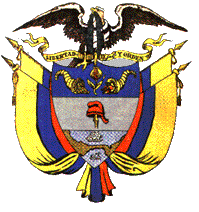 